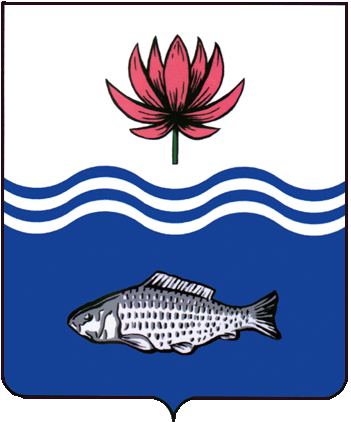 АДМИНИСТРАЦИЯ МО "ВОЛОДАРСКИЙ РАЙОН"АСТРАХАНСКОЙ ОБЛАСТИПОСТАНОВЛЕНИЕОб отмене постановления от 30.12.2021 г. № 1923 «Об утверждении Порядка и условий осуществления перевода обучающихся Володарского района из одной организации, осуществляющей образовательную деятельность по образовательным программам дошкольного образования, в другие организации, осуществляющие образовательную деятельность по образовательным программам соответствующих уровня и направленности, Порядка и условий осуществления перевода обучающихся Володарского района из одной организации, осуществляющей образовательную деятельность по образовательным программам начального, основного и среднего общего образования, в другие организации, осуществляющие образовательную деятельность по образовательным программам»В соответствии с ч. 1, 2 ст. 43 Федерального закона от 06.10.2003г.                              № 131-ФЗ, администрация МО «Володарский район»ПОСТАНОВЛЯЕТ:1.Отменить постановление администрации МО «Володарский район» от 30.12.2021 г. № 1923 «Об утверждении Порядка и условий осуществления перевода обучающихся Володарского района из одной организации, осуществляющей образовательную деятельность по образовательным программам дошкольного образования, в другие организации, осуществляющие образовательную деятельность по образовательным программам соответствующих уровня и направленности, Порядка и условий осуществления перевода обучающихся Володарского района из одной организации, осуществляющей образовательную деятельность по образования, в другие организации, осуществляющие образовательную деятельность по образовательным программам».2. Сектору информационных технологий организационного отдела администрации МО «Володарский район» (Поддубнов) разместить настоящее постановление на сайте администрации МО «Володарский район».3.	И.о. главного редактора МАУ «Редакция газеты «Заря Каспия» (Королевский) опубликовать настоящее постановление в районной газете «Заря Каспия».4.	Контроль за исполнением настоящего постановления возложить на и.о. заместителя главы администрации МО «Володарский район» по социальной политике Х.Б. Курмангалиева.Глава администрацииМО «Володарский район»				          Х.Г. Исмуханов           от 15.04.2022 г.N  520